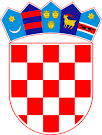 REPUBLIKA HRVATSKAOSNOVNA ŠKOLA VLADIMIR NAZOR TOPUSKOŠkolska 12, Topusko KLASA: 112-01/18-01/05URBROJ: 2176-44-01-18-04Topusko , 12. listopada  2018.Na temelju Odluke Župana Sisačko-moslavačke županije o financiranju kuhara / kuharice u Osnovnoj školi Vladimir Nazor Topusko  Klasa: 602-02/18-01/52, Urbroj: 2176/01-02-18-2 od 10. rujna 2018. godine, ravnateljica  Osnovne škole Vladimir Nazor  Topusko Jana Markulin, dipl.uč.  raspisujeNATJEČAJza dostavu prijava za prijam kuhara / kuharice  u Osnovnoj školi Vladimir Nazor Topusko , na određeno vrijeme do dobivanja suglasnosti Ministarstva znanosti i obrazovanja za raspisivanje natječaja za zapošljavanje kuhara / ice,, a najduže do  kraja nastavne godine 2018./2019. do 14 lipnja 2019.g. u punom radnom vremenu : 40 sati tjedno - jedan (1) izvršitelj/icaUvjeti : Pored općih uvjeta za zasnivanje radnog odnosa uvjet za zasnivanje radnog odnosa kuhara / ice su završena srednja škola program kuhar, odnosno KV kuhar i završen tečaj higijenskog minimuma.U prijavi na natječaj navode se osobni podaci podnositelja prijave (osobno ime, adresa stanovanja, broj telefona/mobitela, e-mail adresa).Kandidati/kinje koji ispunjavaju tražene uvjete dužni su uz prijavu dostaviti:kratki životopis presliku domovnicepresliku svjedodžbe ili dokaza o stupnju i vrsti stručne spremepreslika potvrde o završenom tečaju higijenskog minimumauvjerenje nadležnog suda da se protiv podnositelja prijave ne vodi kazneni postupak sukladno članku 106. Zakona o odgoju i obrazovanju (ne starije od  mjesec dana)Isprave se prilažu u neovjerenom presliku, a osoba je prije sklapanja pisanog ugovora dužna dostaviti na uvid originalne dokumente.Kandidat koji ostvaruje pravo prednosti pri zapošljavanju prema posebnom propisu dužan je u prijavi pozvati se na to pravo i priložiti sve dokaze propisane posebnim zakonom i ima prednost u odnosu na ostale kandidate samo pod jednakim uvjetima.Sukladno odredbi članka 103. Zakona o hrvatskim braniteljima iz Domovinskog rata i članovima njihovih obitelji (NN 121/17) poveznica na internetsku stranicu Ministarstva na kojoj su navedeni dokazi potrebni za ostvarivanje prava prednosti pri zapošljavanju:https://branitelji.gov.hr/UserDocsImages/NG/12%20Prosinac/Zapošljavanje/Popis%20dokaza%20za%20ostvarivanje%20prava%20prednosti%20pri%20zapošljavanju.pdf https://gov.hr/moja-uprava/hrvatski-branitelji/zaposljavanje/prednost-pri-zaposljavanju/403U skladu s uredbom Europske unije 2016/679 Europskog parlamenta i Vijeća od 17. travnja 2016. godine te Zakonom o provedbi Opće uredbe o zaštiti podataka (NN 42/18) prijavom na natječaj osoba daje privolu za prikupljanje i obradu podataka iz natječajne dokumentacije, a sve u svrhu provedbe natječaja za zapošljavanje i navedenog projekta.Prijave za natječaj s dokazima o ispunjavanju uvjeta dostavljaju se u roku od 8 dana od dana objave natječaja na mrežnim stranicama i oglasnim pločama Hrvatskog zavoda za zapošljavanje i mrežnim stranicama i oglasnoj ploči škole, na adresu škole: Osnovna škola Vladimir  Nazor Topusko, Školska 12 , 44415 Topusko , „Natječaj – kuhar / ica “.Na natječaj mogu se javiti osobe oba spola.Urednom prijavom smatra se prijava koja sadrži sve podatke i priloge navedene u natječaju.Nepotpune i nepravodobne prijave neće se razmatrati.O rezultatima natječaja svi kandidati/kinje bit će obaviješteni u zakonskom roku.Natječaj je otvoren od 12. listopada 2018. do 20. listopada 2018. g.Ravnateljica    Jana Markulin, dipl.uč.